RENOVAÇÃO DE INSCRIÇÃO SECUNDÁRIA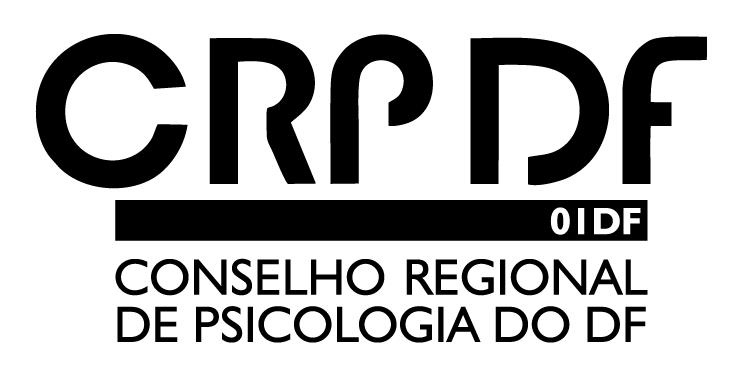 Eu,___________________________________________________________________________, nacionalidade_________________, estado civil_______________________________________, profissão_________________, portadora (o) da carteira de identidade nº_________________, inscrita (o) no CPF nº_________________________, natural de_________________________, residente e domiciliada (o) no endereço_____________________________________________   CEP_________________; Telefone residencial/celular:_________________________________ e-mail: ___________________________________, com inscrição principal no CRP_______,sob o nº____________, solicito a renovação da minha inscrição secundária no CRP-01. Para tanto, declaro que atuo e seguirei atuando como psicólogo (a) no Distrito Federal no endereço ___________________________________________________________________________________________________________________________________________________________,pelo período estimado de __________ à __________, com uma carga horária semanal estimada de _______ horas (conforme declaração em anexo), inferior à carga horária semanal exercida no estado em que possuo inscrição principal, estimada em _______horas.Relação de documentos apresentados:Formulário de renovação de inscrição secundária (preenchido, datado e assinado); Declaração expedida pela instituição empregadora, constando indicação do local onde serão exercidas as atividades, além da jornada de trabalho ou declaração a próprio punho do exercício das atividades de forma autônoma, constando indicação do local onde serão exercidas as atividades, além da jornada de trabalho;3) Carteira de Identidade de Psicólogo (a) do CRP de origem;4) Carteira de Identidade de Psicólogo (a) do CRP-01 vencida ou a vencer;Obs.:______________________________________________________________________________________________________________________________________________________________________________________________________________________________________Fico ciente através deste documento, que a falsidade dessa declaração configura crime previsto no art. 298 e 299 do Código Penal Brasileiro, passível de apuração na forma da Lei._________________, _____/____/___________________________________________Assinatura do (a) requerenteSRTVN Quadra 701 – Edifício Brasília Rádio Center – Ala A – 4º Andar – Sala 4024 – Asa Norte – Brasília/DF
CEP 70719-900 | (61) 3030-1010 | www.crp-01.org.br | crp-01@crp-01.org.br